XXXX有限公司深圳市龙华区大浪街道同富邨工业区11栋产品承认书厂商签核：客户承认：XXX有限公司PBI48-2000G 双向逆变模块用户手册资料版本	V1.0归档时间	2022-11-30BOM 编码版权所有，保留一切权利。内容如有改动，恕不另行通知。模块介绍PBI48-2000G 为多功能双向电源模块，采用高效软开关专利拓扑和数字控制技术，集成纯正弦波逆变器、大功率充电器、UPS 旁路、CAN 和 RS485 通讯端口等功能，可实现交流 110V/230V 输入输出、双向交流负载和直流负载功率相同，离网逆变模式下，瞬间峰值功率可达 1.75 倍额定功率。具有高效率、高功率密度、高可靠性、超低噪音等优点。型号说明结构及接口外观结构：70mm（高）×156mm（宽）×251mm（深）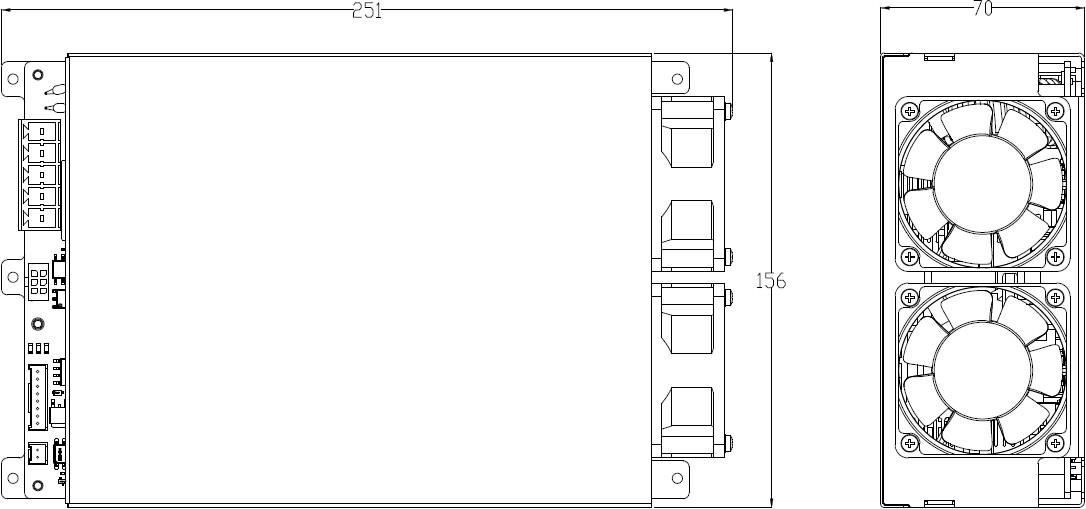 模块接口定义双向模块的交流输入输出端口、直流输入输出端口和通信端口如图所示。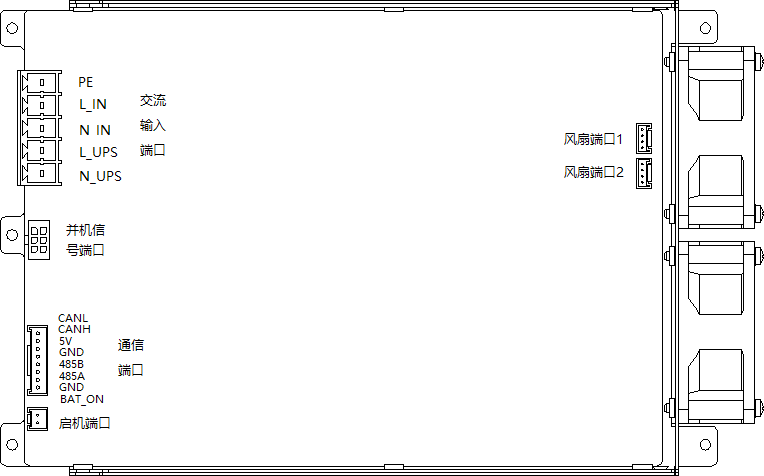 输入输出接口分为低压和高压两种，其中高压端口为非安全电压接口。功能详解待机模式模块处于待机状态，等候上位机的指令。自动工作模式该模式支持自动充放电，充电旁路优先，离网逆变市电优先。充电状态，如果旁路带载，优先旁路负载功率，剩余功率给电池充电；如果旁路没有负载，根据指令功率给电池充电；充电状态：如果旁路带载，优先旁路负载功率，剩余功率给电池充电；如果旁路没有负载，根据指令功率给电池充电；放电状态：如果没有交流市电，通过旁路给负载供电，并与市电侧断开；如果在放电过程中来市电，旁路自动切换到市电，由市电给负载供电，同时市电输入的剩余功率给电池充电。充放电便捷，超低静音充放电功能集成为一体，无须分别配置充电器和逆变器。智能风冷控制，超高效率，超低静音（48dB/1m）。输出限功率控制双向模块有整流和逆变两种工作模式，两种模式下输出功率相同。整流工作模式，DC 侧输出功率与 AC 输入电压关系如下图所示。逆变工作模式，AC 侧输出功率与 DC 侧输入电压关系如下图所示：逆变工作模式，AC 侧输出功率与 AC 侧输出电压关系如下图所示：逆变工作模式，AC 输出峰值功率特性如下所示：105% < P <= 110%峰值功率，持续时间 60s110% < P <= 125%峰值功率，持续时间 30s125% < P <= 150%峰值功率，持续时间 2s150% < P <= 175%峰值功率，持续时间 200ms整流输出外特性曲线双向模块有整流和逆变两种工作模式，整流模式工作时，输出特性为恒流、恒功率、恒压。模块输出电压与输出电流的关系如下图所示。PCS 检测到有交流电且在正常范围内，15S 内无通信，PCS 会自动开机，最高电压 40V，最大5A，用于电池放亏后激活。温度限功率最高环境工作温度 70℃，高于 45℃后线性降低输出功率。曲线图如下所示。120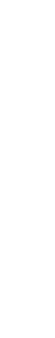 100806040200-40   -30  -20  -10	0	10 20 30 40 50 60 70DC 限流点调节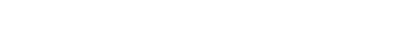 仅在整流模式下可使用，模块具有无级限流功能，通过外部监控模块，模块的限流点在 0~Max间可调，最小调节步距 0.1A。DC 电压调节可在整流和逆变模式下使用，通过外部监控模块，模块 DC 电压可连续调整，调整范围为欠压点和过压点之间可调 Vdc，最小调节步距为 0.1Vdc，DC 电压范围为 40V-59.5V。风扇控制模块风冷散热，根据环境温度和功率智能调节风扇转速，实现节能和超低静音。整流输入过/欠压保护交流输入电压小于 90Vac 或者大于 265Vac 时，模块将停止工作、无输出，同时上报故障。当输入电压恢复到正常范围内，告警消失，模块恢复正常，此时工作在整流模式。逆变输入过/欠压保护48V 模块，直流输入电压小于 40Vdc 或者大于 60Vdc 时，模块将停止工作、无输出，同时上报告警。当输入电压恢复到正常范围内，告警消失，需上位机发指令，模块才会恢复工作。整流输出过压保护48V 模块，直流电压大于 60Vdc 时，模块将停止工作、无输出锁定，同时上报告警。发生故障上报，如需重新开机，需要上位机发送待机+关闭 AC 端口指令，清除故障状态，之后才能发送指令重新开机。逆变输出过/欠压保护低压 100Vac-120Vac，交流电压小于 70Vac 或者大于设定值的 120%，模块停止工作，模块上报告警。高压 220Vac-240Vac，交流电压小于 150Vac 或者大于设定值的 120%，模块停止工作，模块上报告警。发生故障上报，如需重新开机，需要上位机发送待机+关闭 AC 端口指令，清除故障状态，之后才能发送指令重新开机。过温保护环境过温保护点为 70℃或者内部温度过高，模块也会保护关机，同时上报故障。温度恢复后，告警消失。短路保护逆变或者整流模式下出现输出短路，模块会保护关机，并上报告警。发生故障上报，如需重新开机，需要上位机发送待机+关闭 AC 端口指令，清除故障状态，之后才能发送指令重新开机。风扇故障保护风扇发生故障，模块关机，上报告警。故障消除后，如需重新开机，需要上位机发送待机+关闭 AC 端口指令，清除故障状态，之后才能发送指令重新开机。监控性能CAN 和RS485 总线。下表给出了监控信息列表。技术参数安装说明1、模块安装固定整机模块前后各两个安装孔，由四个 M3 螺钉固定， 具体安装尺寸如下：2、模块输入输出及控制接线说明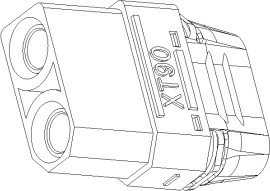 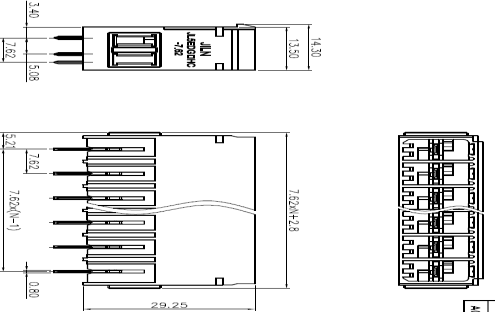 客户名称：CUSTMOER：XXX有限公司深圳中微半导体有限公司产品名称：Product：双向电源 2000W产品型号：P/N：PBI48-2000G 220Vac客户料号：Cust Item：C10010176拟 定审 核批 准周军文项目测试结果测试人审核核准(盖公章)性能结构版本Ver.更改单号ECO No.更改人Modified by更改日期Date版本Ver.更改单号ECO No.更改人Modifi ed by更改日期Dat eV1.0型号说明公司产品系列名双向电源直流额定电压输出功率离网逆变器PBI48-2000GDPB48V2000WG端口类别名称说明备注市电输入端口PE安全地接口非安全电压接口市电输入端口L_INAC 输入 L非安全电压接口市电输入端口N_ INAC 输入 N非安全电压接口UPS 输出端口L_UPSAC 输出 L非安全电压接口UPS 输出端口N_UPSAC 输出 N非安全电压接口信号控制端口BATT_ON低压控制信号+由系统提供,电平唤醒模块信号(3.3-5V)信号控制端口GND_COM低压控制信号-由系统提供,电平唤醒模块信号(3.3-5V)信号控制端口RS485_A对外 485 通讯端口信号控制端口RS485_B对外 485 通讯端口信号控制端口GND_COM对外输出 5V-输出最大电流 0.5A信号控制端口5V_COM对外输出 5V+输出最大电流 0.5A信号控制端口CANH对外 CAN 通讯端口信号控制端口CANL对外 CAN 通讯端口输出端口输出正极接电池正极输出端口输出负极接电池负极由系统监控模块发出指令由系统监控模块采集的双向模块信息设置模块开关机设置工作模式--自动模式（根据市电的有无自动切换，此时 PCS 相当于 UPS）--待机备注：预留有其他的模式整流带旁路，整流不带旁路，逆变输出充电参数设置充电截止电压设置充电电流放电参数设置逆变交流输出频率设置逆变交流输出电压直流电压/电流值模块工作模式UPS/旁路输出电压UPS/旁路输出电流UPS/旁路输出频率市电输入电压市电输入电流市电输入频率环境温度告警信息--硬件故障--过温故障--交流输入电压故障--逆变限功率保护功能模块型号PBI48-2000G输出功率逆变输出功率2000W输出功率充电功率2000W逆变器逆变输出电压100Vac、110Vac、120Vac、220Vac、230Vac、240Vac（可选择）逆变器逆变输出频率50Hz、60Hz（可选择）逆变器过载能力105% < P <= 110%峰值功率，持续时间 60s110% < P <= 125%峰值功率，持续时间 30s125% < P <= 150%峰值功率，持续时间 2s150% < P <= 175%峰值功率，持续时间 200ms逆变器输出波形纯正弦波逆变器ThdV3%@线性负载，5%@非线性负载。逆变器效率Max.92.5%逆变器并机NC整流交流输入电压90-264Vac整流交流频率范围47-63Hz整流最大交流输入电流28A整流PF0.99@100% Load整流Thdi<5%@100% Load整流最大充电电流44.4A整流电压纹波Max.500mV（0-20MHz）整流效率Max.93.5%整流充电管理上位机管理AC 旁路切换AC 旁路电流Max.20AAC 旁路切换切换时间Typical 10ms环境条件工作温度－25℃～＋70℃，45℃以上需降额使用环境条件储存温度－40℃～＋70℃环境条件相对湿度≤95％RH，无冷凝环境条件冷却方式强迫风冷环境条件海拔高度2000m，2000m 以上海拔每升高 200m 最高工作环境降低 1℃。环境条件大气压力79kPa～106kPa其它响应时间Max.10S(上位机下发指令到有输出的时间)漏电流Max.5mA绝缘电阻直流部分、交流部分对外壳之间以及交流部分对直流部分之间的绝缘电阻≥10MΩ噪音Max.48dB（1m）绝缘强度交流端子对壳体:1500Vac/50Hz 或者 21200Vdc60S，无击穿、无飞弧现象， 稳态漏电流小于 10mA；交流端子对直流端子：3000Vac/50Hz 或者 4240Vdc60S，无击穿、无飞弧现象， 稳态漏电流小于 10mA；直流端子对壳体：500Vac/50Hz 或者 710Vdc60S，无击穿、无飞弧现象， 稳态漏电流小于 10mA；交流端子对 CAN 或者 485 端子：3000Vac/50Hz 或者 4240Vdc60S，无击穿、无飞弧现象， 稳态漏电流小于 10mA；直流端子对 CAN 或者 485 端子：500Vac/50Hz 或者 710Vdc60S，无击穿、无飞弧现象， 稳态漏电流小于 1mA；壳体对 CAN 或者 485 端子：500Vac/50Hz 或者 710Vdc60S，无击穿、无飞弧现象， 稳态漏电流小于 1mA；接地电阻接地电阻≤0.1Ω，应能承受电流≥50A安规TBDEMCEN55032、EN55035、IEC61000-3-2、IEC61000-3-3MTBF250KHrs,25℃，额定输入，80%负载。重量Max.2.5Kg端口PCB 端线端(推荐)接线方式PE插座(7.62*5Pin)插头(7.62*5Pin)+黄绿线 16AWG接插件L_in插座(7.62*5Pin)插头(7.62*5Pin)+棕色线 12AWG接插件N-In插座(7.62*5Pin))插头(7.62*5Pin)+蓝色线 12AWG接插件L-UPS插座(7.62*5Pin)插头(7.62*5Pin)+棕色线 12AWG接插件N-UPS插座(7.62*5Pin)插头(7.62*5Pin)+蓝色线 12AWG接插件通讯端口插座（XH2.54*8Pin）插头+22AWG CANH/CANL 5V/GND R485A/BGND/BAT_ON接插件并机端口专用线缆（配件）专用线缆（配件）接插件DC+插座 XT90+插头+ 12AWG 或者 10AWG接插件DC-插座 XT90-插头+黑线 12AWG 或者 10AWG接插件